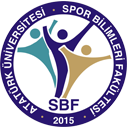 ATATÜRK ÜNİVERSİTESİ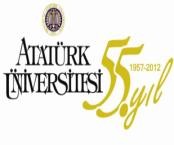 SPOR BİLİMLERİ FAKÜLTESİ DEKANLIĞINAKayıt Dondurma Başvuru DilekçesiAşağıda belirttiğim gerekçe nedeniyle ............. yarıyıl süresince kayıt dondurmak istiyorum. Mazeretim ile ilgili belge ektedir.Gereğinin yapılmasını arz ederim.İmza: Tarih: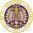 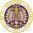 Eklenecek Belge/Belgeler:1- Mazeretini gösterir belge.KİMLİK BİLGİLERİ (Tüm alanları doldurunuz)KİMLİK BİLGİLERİ (Tüm alanları doldurunuz)Adı ve SoyadıÖğrenci NoBölümüTelefonAdrese-postaKAYIT DONDURMA GEREKÇEMKAYIT DONDURMA GEREKÇEMKAYIT DONDURMA GEREKÇEMKAYIT DONDURMA GEREKÇEMKAYIT DONDURMA GEREKÇEMKAYIT DONDURMA GEREKÇEMEKONOMİK NEDENLERAİLEVİ NEDENLERSAĞLIK PROBLEMLERİSAĞLIK PROBLEMLERİDİĞER*DİĞER**Belirtiniz.......................................................................................................*Belirtiniz.......................................................................................................BU KISIM BÖLÜM BAŞKANLIĞINCA DANIŞMANA ONAYLATTIRILACAKTIRBU KISIM BÖLÜM BAŞKANLIĞINCA DANIŞMANA ONAYLATTIRILACAKTIRBU KISIM BÖLÜM BAŞKANLIĞINCA DANIŞMANA ONAYLATTIRILACAKTIRBU KISIM BÖLÜM BAŞKANLIĞINCA DANIŞMANA ONAYLATTIRILACAKTIRBU KISIM BÖLÜM BAŞKANLIĞINCA DANIŞMANA ONAYLATTIRILACAKTIRBU KISIM BÖLÜM BAŞKANLIĞINCA DANIŞMANA ONAYLATTIRILACAKTIRÖğrenci daha önce;Kayıt dondurmamıştır......... Yarıyıl süreyle kayıt dondurmuştur.Öğrenci daha önce;Kayıt dondurmamıştır......... Yarıyıl süreyle kayıt dondurmuştur.Öğrenci daha önce;Kayıt dondurmamıştır......... Yarıyıl süreyle kayıt dondurmuştur.Öğrenci ders kaydını;Yaptırmıştır. Yaptırmamıştır.Öğrenci ders kaydını;Yaptırmıştır. Yaptırmamıştır.DANIŞMANIN;Adı Soyadı: Tarih	:İmza	:ÖĞRENCİ İŞLERİ BÜROSU ONAYIÖĞRENCİ İŞLERİ BÜROSU ONAYIÖĞRENCİ İŞLERİ BÜROSU ONAYIÖğrenci ders kaydını;Yaptırmıştır. Yaptırmamıştır.Öğrenci ders kaydını;Yaptırmıştır. Yaptırmamıştır.DANIŞMANIN;Adı Soyadı: Tarih	:İmza	:Adı Soyadı:İmza	:Adı Soyadı:İmza	:Adı Soyadı:İmza	:Öğrenci ders kaydını;Yaptırmıştır. Yaptırmamıştır.Öğrenci ders kaydını;Yaptırmıştır. Yaptırmamıştır.DANIŞMANIN;Adı Soyadı: Tarih	:İmza	: